Publicado en Ibiza el 29/07/2016 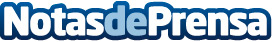 Cópuli, el nuevo concepto de app para ligarIbiza, sol, playa, fiestas… Un paraíso donde conocer gente interesante y pasarlo bien. Este será el escenario de la presentación de la nueva app que llega para revolucionar el mundo de las apps para ligar y conocer gente nueva: CópuliDatos de contacto:José L. Balsalobrewww.copuli.comNota de prensa publicada en: https://www.notasdeprensa.es/copuli-el-nuevo-concepto-de-app-para-ligar_1 Categorias: Telecomunicaciones Sociedad Baleares Entretenimiento Emprendedores Eventos Dispositivos móviles Innovación Tecnológica http://www.notasdeprensa.es